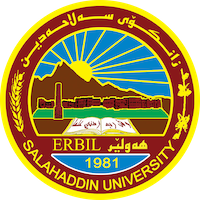 Academic Curriculum Vitae 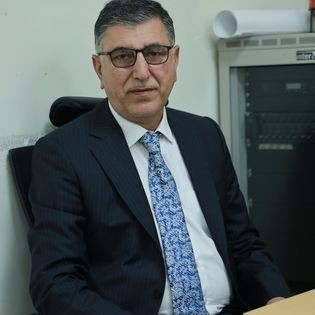 Personal Information:Full Name: Wuria Muahmmed OthmanAcademic Title: Lecturer Email: wuria.othman@su.edu.krd Mobile: 07504496309Education:1990-1994                                  Salahaddin University                    Bachelors in English literature2007–2010                                  Kurdistan University                        Master in ManagementEmployment:Nov.2012- Mar. 2013    ACDI VOCA    Regional Training CoordinatorDeveloped and implemented regional training programs for staff in areas such as customer service, sales, communications, and management. Delivered customized training sessions and workshops to staff in various departments. Designed and administered surveys to gauge staff satisfaction and effectiveness of training programs. Created and maintained an online database of training materials and resources. Developed a comprehensive training plan to ensure staff members stay up-to-date on current trends and best practices. Mentored and coached staff members to help them reach their career goals. Developed and managed regional budget for training initiatives. Collaborated with regional managers to ensure training programs meet organizational goals. I have created training curricula and developed content to ensure that employees have the skills and knowledge they need to be successful. I have also worked with regional managers to customize programs to meet their specific needs. Additionally, I have conducted training sessions and workshops, developed assessments to measure training effectiveness, and analyzed training results to determine areas of improvement. Lastly, I have provided feedback to upper management on training program efficacy, and monitored employee progress to ensure that training objectives are achieved.Jan. 2011 to Nov.2012    Repsol       Corporate Social Responsibility Developed and implemented a comprehensive social responsibility plan to reduce company’s carbon footprint and environmental impact. Collaborated with local schools and organizations to promote social responsibility initiatives and develop community partnerships. Spearheaded the launch of a successful employee volunteer program to encourage staff involvement in community outreach activities. Developed and implemented a successful corporate giving program to support local charities and organizations. Created and managed a sustainability council to ensure that all social responsibility initiatives are in line with company policy and regulations. Wrote effective press releases to generate interest in company’s social responsibility initiatives.Organized and oversaw successful fundraising campaigns to support local charities and organizations. Collaborated with local businesses to promote sustainability initiatives. Provided training on social responsibility to staff members to ensure that everyone is aware of their impact on the environment.Developed and implemented social responsibility policies to ensure compliance with all applicable laws and regulations.Dec. 2006 to 30 Dec. 2009                        RTI                            TrainerDeveloped comprehensive training programs designed to increase employee performance in customer service, sales, and operations Facilitated team building activities to promote collaboration, and foster a positive work culture.Provided individualized coaching and mentoring to help employees develop skills, and reach career goalsDelivered engaging presentations and workshops to groups of up to 50 participants Conducted detailed assessments of employees' skills, and created individualized action plans to improve performance Created and maintained training materials, including handouts, presentations, and job aidsDeveloped tracking systems to measure progress and impact of training programs Provided support to management in developing and enhancing employee development initiativesMonitored and evaluated employee performance to identify areas of improvement Used a variety of instructional techniques to ensure knowledge retentionEnsured compliance with all relevant policies, standards, and regulationsMay 2004 to October 2006    ARDI      Regional Training ManagerDeveloped and implemented regional training programs to ensure employees across the region had consistent training experiencesEstablished regional training standards and policies to ensure compliance with applicable regulations and lawsCollaborated with regional managers to evaluate existing training programs and suggest modifications to improve efficiencyConducted regular training assessments to identify gaps in employee knowledge and skills and create tailored training plansDesigned and implemented innovative training strategies to ensure employees had access to up-to-date information and resourcesDelivered virtual and in-person training sessions to ensure employees had the necessary knowledge and skills for their roles. Developed and maintained relationships with vendors to ensure access to the latest training materials and technologies.Managed the budget for the region’s training initiatives, ensuring it was utilized effectively and efficiently. Developed and implemented a certification process to assess employee competency and ensure compliance with standards. Monitored and evaluated employee progress to ensure objectives were met and to inform future training strategies.Dec. 1995-present       Legal translator and Interpreter Successfully translated complex legal documents from Spanish to English, allowing for seamless communication between legal professionals in two different countries. Worked with a team of lawyers to ensure accurate interpretations of statutes, court decisions, and other legal materials for a variety of projects. Developed a system for tracking changes to documents over time to ensure accuracy and consistency. Compiled a glossary of legal terms and jargon to ensure accurate translations. Created a library of legal documents and resources to streamline the translation process. Provided translation services for international arbitration proceedings, ensuring successful communication between parties in different languages. Developed a process for verifying the accuracy of translations to ensure accuracy and compliance with legal standards. Collaborated with a team of linguists to develop a comprehensive system for legal translations. Utilized a software program to speed up the translation process and ensure accuracy. Developed an extensive network of contacts in the legal field to provide reliable and accurate translations.Qualifications Senoir trainer at Kurdistant institute of public administration Good at Ms package.Bachelor in EnglishTeam leader, team player, work under pressureLearning organization at Kipa, system thinking in ACDI VOCA , facilitation skills at Konkuk University.Teaching experience:Principles of Management courses to undergraduate Organizational communication, organizational management, working together at KipaResearch and publicationsThe reflections of organizational socialization on the organizational Citizenship behavior, ICRC as a study case.Conferences and courses attendedThe financial and economic relationship between KRG and Iraqi Government at the shadow of the Iraqi the Iraqi constitution.System thinking Change management at public sector Funding and academic awards Change management in public sector workshop in Istanbul 2015.Training of trainers for three months in Seul.Professional memberships Corporate governance trainer in KIODSenior Trainer at Kurdistan Institute of public administrationProfessional Social Network Accounts:https://www.linkedin.com/in/wuria-othman-6948a025/